1. NAPIŠI  ŠTO VIDIŠ VELIKIM TISKANIM SLOVIMA.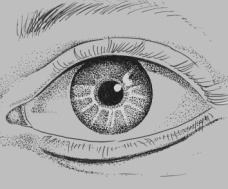 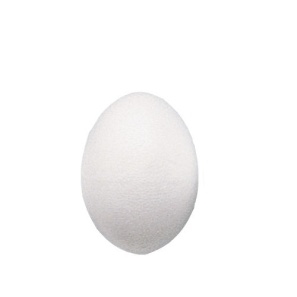 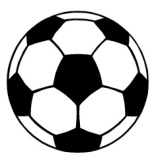 2. PROČITAJ I NACRTAJ U PRAVOKUTNIK.                      LUK                                                           AUTO                                                             LUTKA	3. OD ZADANIH SLOVA SASTAVI RIJEČ. PREPIŠI RIJEČI U CRTOVLJE.        V      I                                                                                             	             T      				     											                                                                                                                                             4. PREPIŠI VELIKIM TISKANIM SLOVIMA.Matej   voli   piti   mlijeko.